欧普SRM项目供应商操作手册                委外调拨单模块作        者：	蒋方程创建日期：	2019年8月9日	更新日期：	版        本：	1.0文档控制修改记录复核记录审批记录目录文档控制	2操作步骤详细说明	401.调拨申请发货确认（供应商）	402.调拨申请收货确认	5遗留和已结问题	5遗留问题	5已结问题	6操作步骤详细说明01.调拨申请发货确认路径：仓库→调拨申请发货确认（供应商）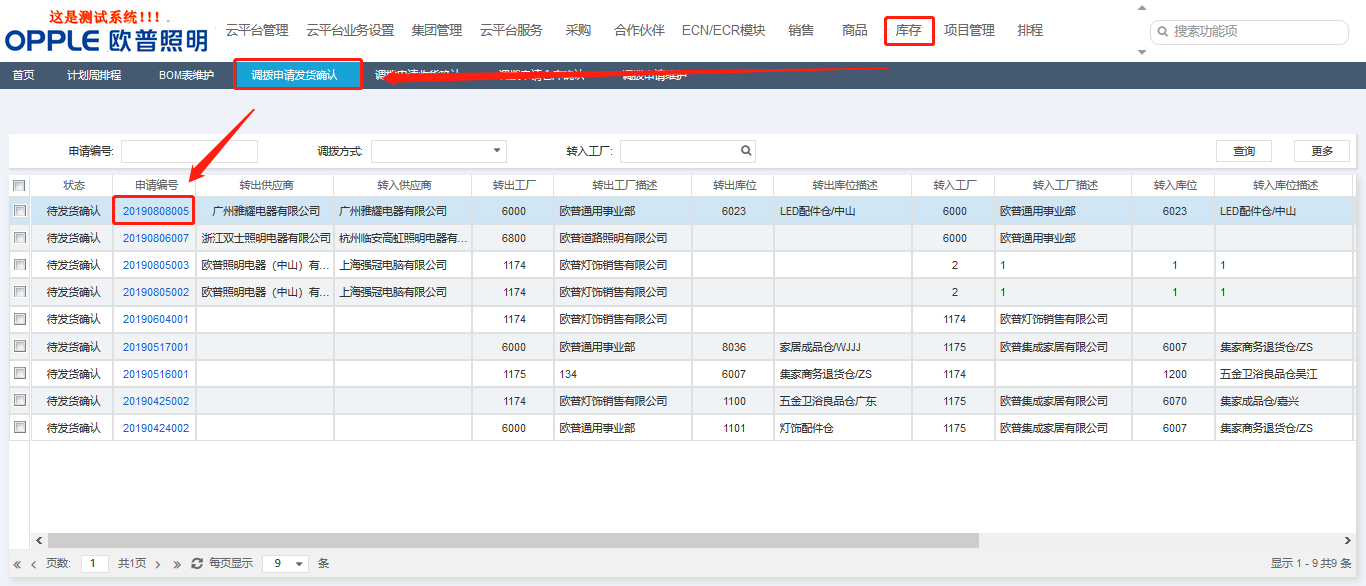 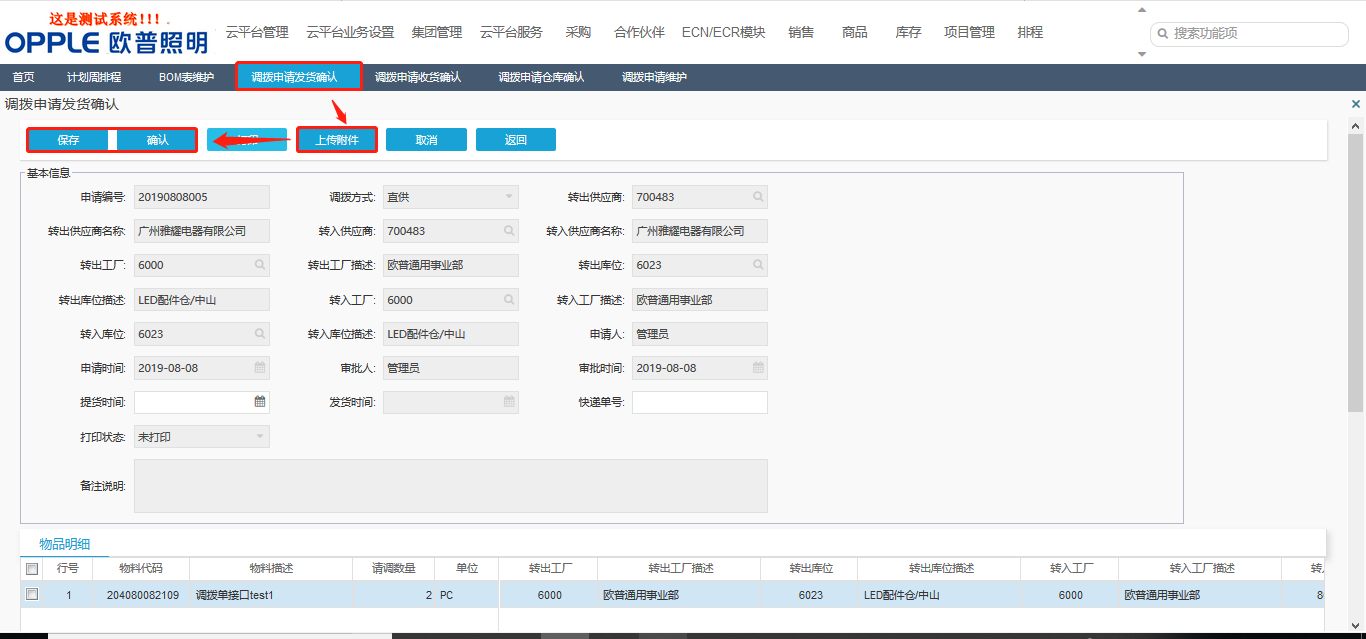 注： 当调拨方式为直供和转移时，附件必须上传取消则退回至调拨申请维护界面02.调拨申请收货确认操作路径：仓库 → 调拨申请收货确认（供应商）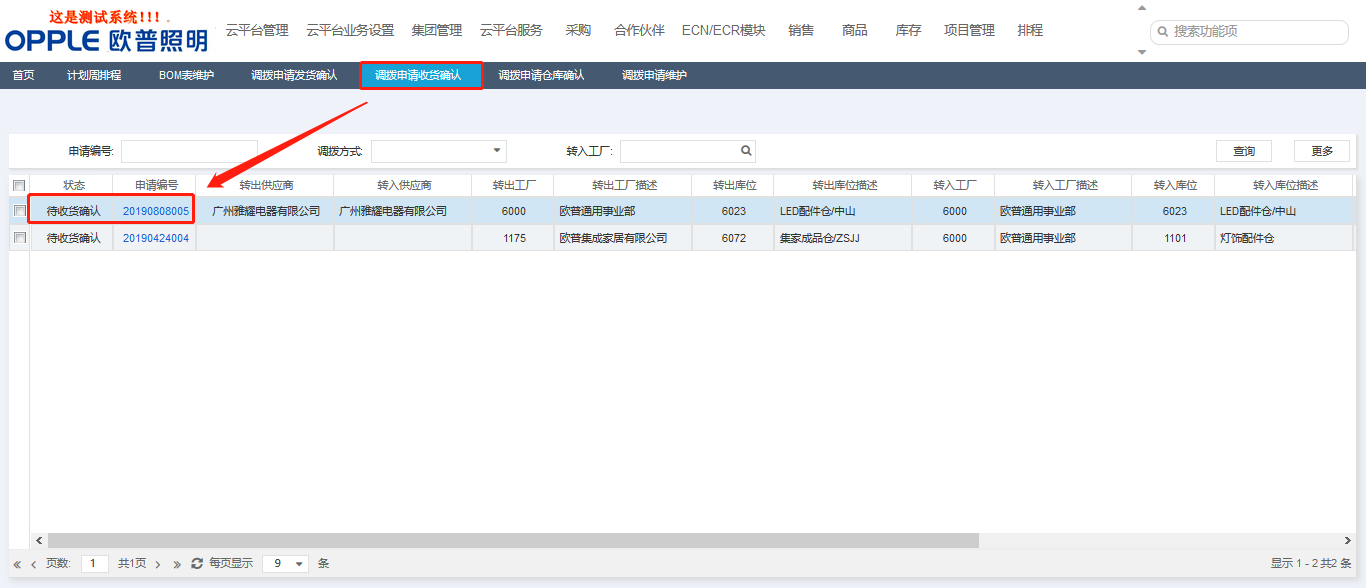 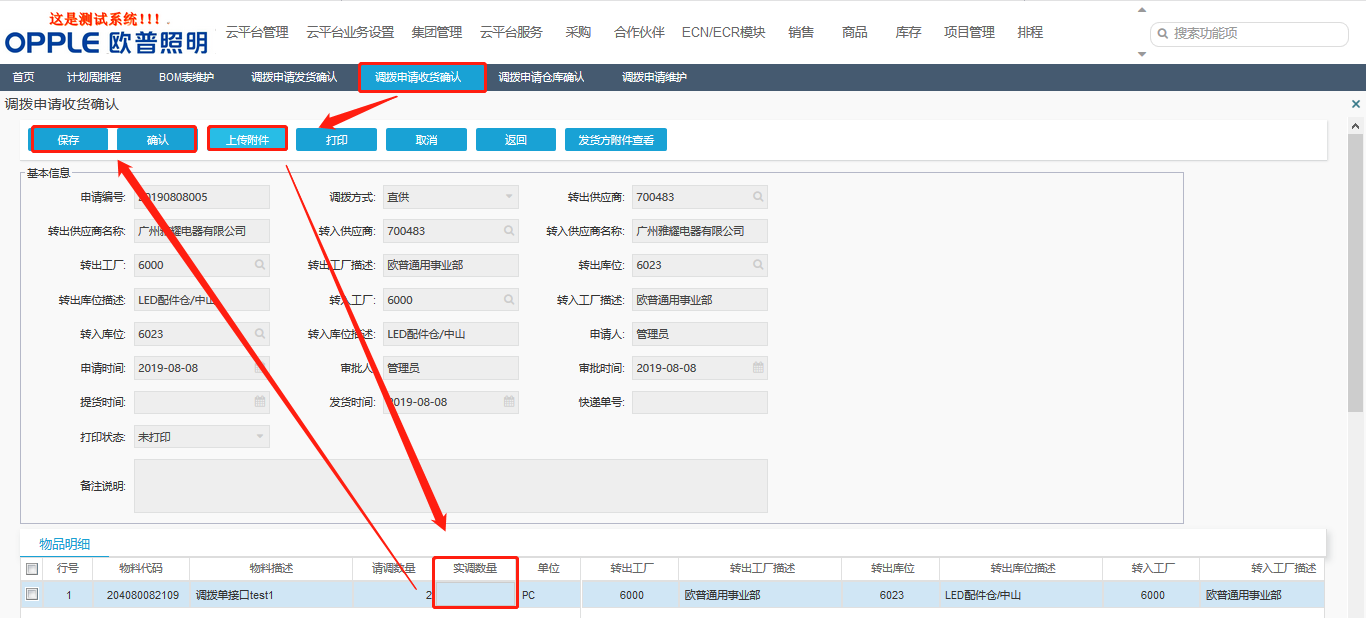 注：注：附件实调数量和附件为必输 取消则退回至待发货确认界面遗留和已结问题遗留问题已结问题修改日期作者版本更改说明日期复核人版本复核说明审批日期审批人审批人角色版本1.0序号说明影响程度负责人计划日期序号说明解决方法负责人解决日期